CLUB QUAD DU FJORD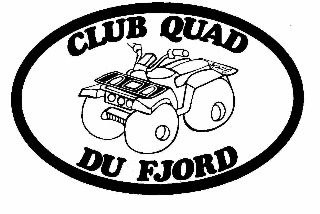 2084 Boul. St Jean BaptisteChicoutimi Québec G7H 7W1ORDRE DU JOURASSEMBLÉE GÉNÉRALE ANNUELLE DU CONSEIL D’ADMINISTRATIONLE 03 FEV. 2022Mot de bienvenueVérification du quorum et appel des membres présents.Lecture et adoption de l’ordre du jour.Lecture et adoption du procès verbal de la réunion États FinanciersRapport du PrésidentPatrouilleActivitésVariaA :B;C :D :Élections   ( Président d’élection.) QuestionsLevée de l’assemblée